Σχολικό Πρωτάθλημα Σκάκι Νομού Δράμας 2023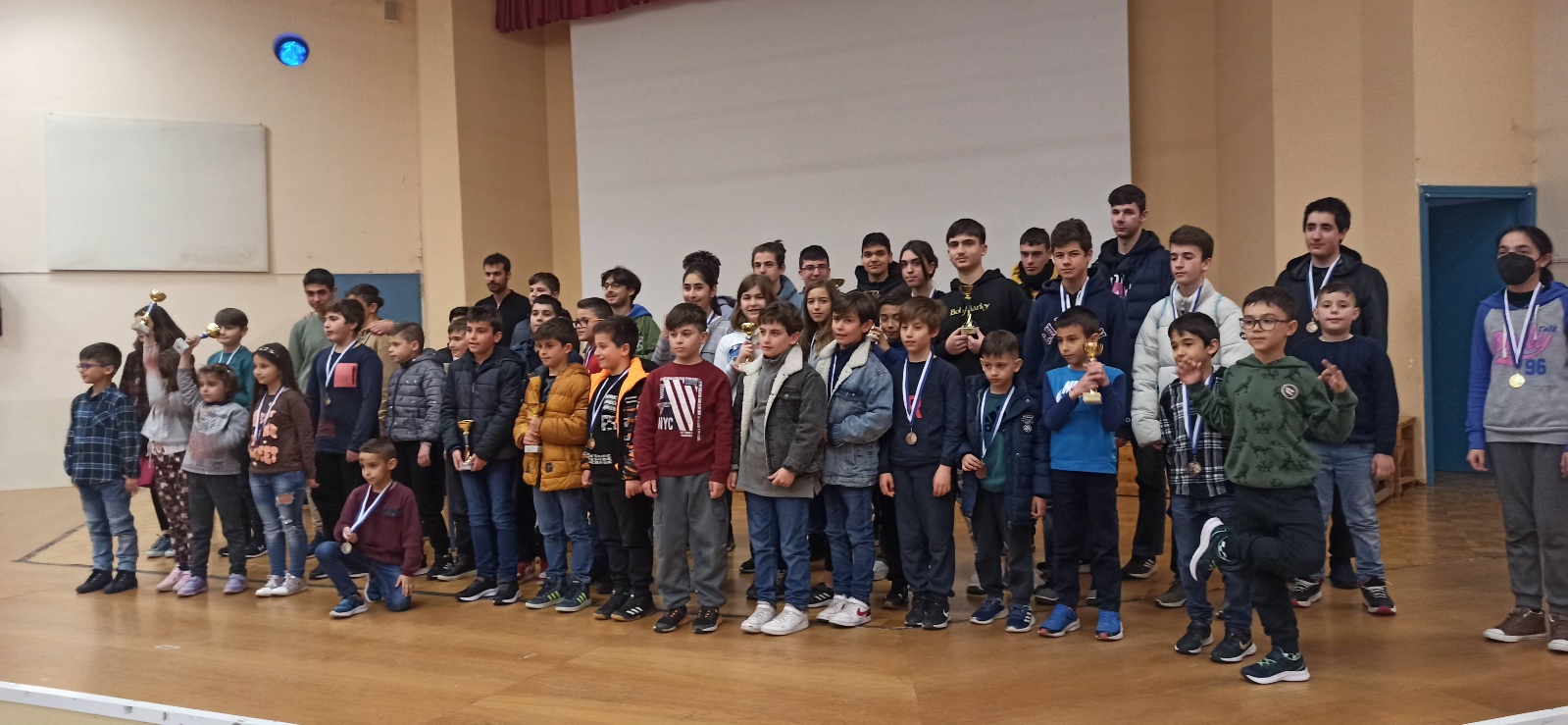 Διεξήχθη την Κυριακή 12 Μαρτίου 2023 το Ατομικό Σχολικό Πρωτάθλημα Σκάκι 2023 του νομού Δράμας.Τους αγώνες που πραγματοποιήθηκαν στο Μουσικό Σχολείο Δράμας - την ανέλαβε ο Σκακιστικός Όμιλος Δράμας και η Ένωση Σκακιστών Δράμας που μαζί με τα παιδιά αλλά και τους γονείς τους ετοίμασαν τον αγωνιστικό χώρο για να υποδεχτούν τα παιδιά από όλα τα σχολεία του Νομού Δράμας. Συμμετείχαν 82 παιδιά όλων των ηλικιών, από νηπιαγωγείο μέχρι και Λύκειο. Στο αγωνιστικό κομμάτι, διεξήχθησαν 5 διαφορετικά τουρνουά με ελβετικό σύστημα 5 γύρων  ανάλογα με τη σχολική τάξη των μαθητών, από τα Νήπια μέχρι και την ενιαία κατηγορία του Λυκείου.Οι συμμετοχές φέτος ήταν διπλάσιες από πέρσυ πράγμα που φανερώνει την μεγάλη διάδοση του σκακιού στην πόλη και κάτι που είναι και ο κύριος σκοπός των σκακιστικών συλλογών της Δράμας. Ο Σκακιστικός Όμιλος και η Ένωση Σκακιστών Δράμας διοργανώνουν στα γραφεία του συλλόγου τουρνουά σκάκι σχεδόν κάθε Κυριακή ώστε να έχουν τα παιδιά συνεχή επαφή με το άθλημα. Ο Σκακιστικός όμιλος το 2024 θα διοργανώσει στην πόλη μας το Πανελλήνιο Πρωτάθλημα κάτω των 20.Ετσι η πόλη μας μετά από πολλά χρονιά θα αναλάβει μια μεγάλη πανελλήνια διοργάνωση πράγμα θα βοηθήσει στην περεταίρω προβολή και διάδοση του σκακιού στην πόλη μας. Οι νικητές της κάθε τάξη θα συνεχίσουν στην επόμενη φάση που είναι το Περιφερειακό Σχολικό πρωτάθλημα σκάκι που θα διεξαχθεί στις 2 Απριλίου 2023 στην πόλη της Κομοτηνής.Όλοι οι συντελεστές της διοργάνωσης έδωσαν τον καλύτερο εαυτό τους ώστε το μαθητικό πρωτάθλημα αυτό, να γίνει μια όμορφη και θετική εμπειρία για τους μικρούς σκακιστές του δήμου μας. Συγχαίρουμε τους νικητές κάθε κατηγορίας και τους ευχόμαστε καλή πρόοδο και ακόμη μεγαλύτερες συλλογικές και ατομικές επιτυχίες.Κλείνοντας, θέλουμε να ευχαριστήσουμε όλους τους μαθητές για τη συμμετοχή τους και ευχόμαστε να τους δούμε ξανά στο επόμενο σχολικό τουρνουά.Αναλυτικά αποτελέσματα μπορείτε να βρείτε στα λιγκ ΣΧΟΛΙΚΟ ΠΡΩΤΑΘΛΗΜΑ ΔΡΑΜΑΣ 2023 ΝΗΠΙΑ-Α ΔΗΜΟΤΙΚΟΥ-Β ΔΗΜΟΤΙΚΟΥΣΧΟΛΙΚΟ ΠΡΩΤΑΘΛΗΜΑ ΔΡΑΜΑΣ 2023 Γ ΔΗΜΟΤΙΚΟΥ-Δ ΔΗΜΟΤΙΚΟΥΣΧΟΛΙΚΟ ΠΡΩΤΑΘΛΗΜΑ ΔΡΑΜΑΣ 2023 Ε ΔΗΜΟΤΙΚΟΥ-ΣΤ ΔΗΜΟΤΙΚΟΥΣΧΟΛΙΚΟ ΠΡΩΤΑΘΛΗΜΑ ΔΡΑΜΑΣ 2023 ΓΥΜΝΑΣΙΑΣΧΟΛΙΚΟ ΠΡΩΤΑΘΛΗΜΑ ΔΡΑΜΑΣ 2023 ΛΥΚΕΙΑΦωτογραφίες μπορείτε να βρείτε στο λιγκ Σχολικό Πρωτάθλημα Σκάκι 2023Οι διακριθέντες ανά τάξη είναι οι εξής:ΝήπιαΝήπιαΝήπια  ΣΧΟΛΕΙΟ1οςΔΕΜΙΡΤΖΟΓΛΟΥ ΚΑΤΕΡΙΝΑΔΕΜΙΡΤΖΟΓΛΟΥ ΚΑΤΕΡΙΝΑ  3ο ΝΗΠΙΑΓΩΓΙΟ ΔΡΑΜΑΣΑ ΔημοτικούΑ ΔημοτικούΑ ΔημοτικούΣΧΟΛΕΙΟ1ος1οςΑΠΤΟΓΛΟΥ ΑΘΑΝΑΣΙΑΔΗΜΟΤΙΚΟ ΚΑΛΛΙΦΥΤΟΥ2ος2οςΠΑΠΑΔΟΠΟΥΛΟΣ ΦΙΛΙΠΠΟΣ15ο  ΔΗΜΟΤΙΚΟ ΔΡΑΜΑΣ3ος3οςΘΩΜΙΔΗΣ ΛΕΩΝΙΔΑΣ3ο ΔΗΜΟΤΙΚΟ ΔΡΑΜΑΣ1ο Κορίτσι1ο ΚορίτσιΜΕΛΙΔΟΥ ΑΦΡΟΔΙΤΗΔΗΜΟΤΙΚΟ Ν.ΑΜΙΣΟΥΒ ΔημοτικούΒ ΔημοτικούΣΧΟΛΕΙΟ1οςΕΛΕΥΘΕΡΙΟΥ ΒΑΣΙΛΕΙΟΣ2ο ΔΗΜΟΤΙΚΟ ΔΡΑΜΑΣ2οςΑΡΓΥΡΟΠΟΥΛΟΣ ΟΡΦΕΑΣ9ο ΔΗΜΟΤΙΚΟ ΔΡΑΜΑΣ3οςΜΠΟΥΡΑΣ ΑΛΕΞΑΝΔΡΟΣ11ο ΔΗΜΟΤΙΚΟ ΔΡΑΜΑΣ1ο ΚορίτσιΑΠΕΣΛΙΔΟΥ ΑΦΡΟΔΙΤΗΔΗΜΟΤΙΚΟ Ν.ΑΜΙΣΟΥΓ ΔημοτικούΓ ΔημοτικούΣΧΟΛΕΙΟ1οςΑΝΑΝΙΑΔΗΣ ΓΡΗΓΟΡΗΣ1ο ΔΗΜΟΤΙΚΟ ΚΑΛΑΜΠΑΚΙΟΥ2οςΤΣΕΚΟΥΡΑΣ ΓΡΗΓΟΡΗΣ2ο ΔΗΜΟΤΙΚΟ ΚΑΛΑΜΠΑΚΙΟΥ3οςΚΩΣΤΟΥΛΗΣ ΑΓΓΕΛΟΣ6ο ΔΗΜΟΤΙΚΟ ΔΡΑΜΑΣΔ ΔημοτικούΔ ΔημοτικούΣΧΟΛΕΙΟΣΧΟΛΕΙΟ1οςΠΑΠΑΔΟΠΟΥΛΟΣ ΠΑΥΛΟΣΠΑΠΑΔΟΠΟΥΛΟΣ ΠΑΥΛΟΣ15ο ΔΗΜΟΤΙΚΟ ΔΡΑΜΑΣ2οςΠΑΠΑΔΟΠΟΥΛΟΣ ΣΩΤΗΡΙΟΣΠΑΠΑΔΟΠΟΥΛΟΣ ΣΩΤΗΡΙΟΣ13ο ΔΗΜΟΤΙΚΟ ΔΡΑΜΑΣ3οςΑΛΠΙΔΗΣ ΠΑΣΧΑΛΗΣΑΛΠΙΔΗΣ ΠΑΣΧΑΛΗΣ14ο ΔΗΜΟΤΙΚΟ ΔΡΑΜΑΣ1ο ΚορίτσιΚΩΝΣΤΑΝΤΟΥΔΗ ΜΑΡΙΑΚΩΝΣΤΑΝΤΟΥΔΗ ΜΑΡΙΑ15ο ΔΗΜΟΤΙΚΟ ΔΡΑΜΑΣΕ ΔημοτικούΕ ΔημοτικούΣΧΟΛΕΙΟ1οςΚΡΙΒΑΣ ΚΩΝΣΤΑΝΤΙΝΟΣΔΗΜΟΤΙΚΟ ΦΩΤΟΛΙΒΟΥΣ2οςΕΥΑΓΓΕΛΟΥ ΧΡΗΣΤΟΣ ΓΑΒΡΙΗΛ3ο ΔΗΜΟΤΙΚΟ ΠΡΟΣΟΤΣΑΝΗΣ3οςΧΑΤΖΗΘΕΟΔΩΡΙΔΗΣ ΔΗΜΗΤΡΙΟΣ13ο ΔΗΜΟΤΙΚΟ ΔΡΑΜΑΣΣΤ ΔημοτικούΣΤ ΔημοτικούΣΧΟΛΕΙΟ1οςΔΕΜΙΡΤΖΟΓΛΟΥ ΜΑΡΙΑ-ΡΑΦΑΗΛΙΑ14ο ΔΗΜΟΤΙΚΟ ΔΡΑΜΑΣ2οςΙΟΡΔΑΝΙΔΟΥ ΒΙΚΤΟΡΙΑ8ο ΔΗΜΟΤΙΚΟ ΔΡΑΜΑΣ3οςΓΕΩΡΓΙΑΔΗΣ ΓΕΩΡΓΙΟΣ1ο ΚορίτσιΠΑΣΧΑΛΙΔΟΥ ΜΑΡΙΑΝΘΗΔΗΜΟΤΙΚΟ ΣΙΤΑΓΡΩΝΑ ΓυμνασίουΑ ΓυμνασίουΣΧΟΛΕΙΟ1οςΘΕΟΔΩΡΙΔΗΣ ΝΙΚΟΛΑΟΣ4ο ΓΥΜΝΑΣΙΟ ΔΡΑΜΑΣΒ ΓυμνασίουΒ ΓυμνασίουΣΧΟΛΕΙΟ1οςΣΠΑΝΔΩΝΙΔΗΣ ΒΑΣΙΛΕΙΟΣΜΟΥΣΙΚΟ ΓΥΜΝΑΣΙΟ ΔΡΑΜΑΣ2οςΑΝΤΩΝΙΑΔΗΣ ΛΕΩΝΙΔΑΣΜΟΥΣΙΚΟ ΓΥΜΝΑΣΙΟ ΔΡΑΜΑΣ3οςΜΕΝΖΙΛΤΖΙΔΗΣ ΧΡΙΣΤΟΦΟΡΟΣ3ο ΓΥΜΝΑΣΙΟ ΔΡΑΜΑΣΓ ΓυμνασίουΓ ΓυμνασίουΣΧΟΛΕΙΟ1οςΣΑΛΠΙΓΚΤΙΔΗΣ ΓΕΩΡΓΙΟΣ3ο ΓΥΜΝΑΣΙΟ ΔΡΑΜΑΣ2οςΣΑΧΙΝΙΔΗΣ ΣΤΑΥΡΟΣ1ο ΓΥΜΝΑΣΙΟ ΔΡΑΜΑΣ3οςΠΟΔΑΡΑΣ ΑΓΑΜΕΜΝΩΝ3ο ΓΥΜΝΑΣΙΟ ΔΡΑΜΑΣ1ο ΚορίτσιΘΕΟΔΩΡΙΔΟΥ ΙΩΑΝΝΑ4ο ΓΥΜΝΑΣΙΟ ΔΡΑΜΑΣΛυκείουΛυκείουΣΧΟΛΕΙΟ1οςΚΑΜΠΟΥΡΙΔΗΣ ΠΑΣΧΑΛΗΣ4ο ΓΕΛ ΔΡΑΜΑΣ2οςΧΑΤΖΗΓΕΩΡΓΙΑΔΗΣ ΙΩΣΗΦ2ο ΓΕΛ ΔΡΑΜΑΣ3οςΤΕΣΤΕΜΠΑΣΗΣ ΜΙΧΑΗΛΜΟΥΣΙΚΟ ΓΥΜΝΑΣΙΟ ΔΡΑΜΑΣ1ο ΚορίτσιΤΕΣΤΕΜΠΑΣΗ ΛΥΔΙΑΜΟΥΣΙΚΟ ΓΥΜΝΑΣΙΟ ΔΡΑΜΑΣ